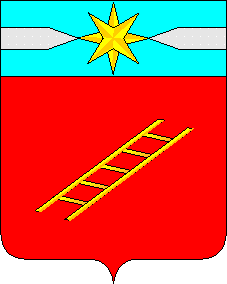 КОНТРОЛЬНО-СЧЕТНЫЙ ОРГАН ЛУХСКОГО МУНИЦИПАЛЬНОГО РАЙОНАИВАНОВСКОЙ ОБЛАСТИ155270, Ивановская область, п.Лух, ул.Октябрьская,д.4., тел. 8(49344) 2-12-61            п.Лух                                                                              от   25.12.2023 годаЗАКЛЮЧЕНИЕ №   77по результатам проведения экспертно-аналитического мероприятия «Экспертиза проекта решения Совета Благовещенского сельского поселения «О бюджете Благовещенского сельского поселения на 2024 год и плановый период 2025 и 2026 годов» ко второму чтению         Настоящее заключение на проект решения Совета Благовещенского сельского поселения  «О бюджете Благовещенского сельского поселения на 2024 год и плановый период 2025 и 2026 годов» (далее по тексту – экспертиза или экспертно-аналитическое мероприятие) проведено Контрольно-счетным органом Лухского муниципального района (далее – КСО) в соответствии с Бюджетным кодексом Российской Федерации, Положением о Контрольно-счетном органе Лухского муниципального района, утвержденным решением Совета Лухского муниципального района от 20.12.2021г. №60, на основании плана деятельности Контрольно-счетного органа Лухского муниципального района на 2023 год, утвержденного Председателем Контрольно-счетного органа Лухского муниципального района 23.12.2022г. и распоряжения Председателя Контрольно-счетного органа Лухского муниципального района от 21.12.2023г. № 82.     Предмет экспертизы: проект решения Совета Благовещенского сельского поселения «О бюджете Благовещенского сельского поселения на 2024 год и плановый период 2025 и 2026 годов» (ко второму чтению) с приложениями.     Цель экспертизы: определение соблюдения нормативно-правовых актов Российской Федерации, Ивановской области и Благовещенского сельского поселения (далее – действующее законодательство) при составлении и внесении проекта бюджета Благовещенского сельского поселения.     Объекты экспертизы:     - Администрация Благовещенского сельского поселения, как орган, уполномоченный на обеспечение составления проекта бюджета Благовещенского сельского поселения, а также на внесение его с необходимыми документами на рассмотрение Совета Благовещенского сельского поселения;     - Совет Благовещенского сельского поселения, как орган, уполномоченный на рассмотрение и принятие проекта бюджета Благовещенского сельского поселения.     Срок проведения экспертизы: с 21.12.2023г. по 26.12.2023г.     Исполнитель экспертно-аналитического мероприятия: Инспектор Контрольно-счетного органа Лухского муниципального района Фомина Л.К.     В ходе проведения экспертно-аналитического мероприятия КСО установлено следующее:1. Проект бюджета Благовещенского сельского поселения на 2024 год и на плановый период 2025 и 2026 годов ко второму чтению представлен в виде проекта решения Совета Благовещенского сельского поселения «О бюджете Благовещенского сельского поселения на 2024 год и на плановый период 2025 и 2026 годов» с приложениями.     Проектом решения о бюджете поселения предусмотрены изменения, внесенные в проект  о  бюджете поселения на 2024 год и на плановый период 2025 и 2026 годов, после проведения Контрольно-счетным органом Лухского муниципального района экспертизы проекта решения «О бюджете Благовещенского сельского поселения на 2024 год и плановый период 2025 и 2026 годов» к первому чтению, а именно: проектом решения предлагается внести изменения в показатели основных характеристик бюджета Благовещенского сельского поселения.     Предусмотренные проектом решения изменения показателей основных характеристик бюджета представлены в следующей таблице:руб.на 2024 год:     - увеличение доходов бюджета на 2 797 176,87 руб.;     - увеличение расходов бюджета на 2 797 176,87 руб.;     - дефицит бюджета в сумме 0,00 руб.на 2025 год:     - увеличение доходов бюджета на 563 240,00 руб.;     - увеличение расходов бюджета на 563 240,00 руб.;     - дефицит бюджета 0,00 руб.на 2026 год:     - увеличение доходов бюджета на 818 490,00 руб.;     - увеличение расходов бюджета на 818 490,00 руб.;     - дефицит бюджета 0,00 руб.      2. Проектом решения предусмотрено внесение изменений в  Приложение № 2  «Доходы бюджета  поселения по кодам классификации доходов бюджетов на 2024 год и на плановый период 2025-2026 годов». Анализ предлагаемых изменений на 2024 год и на плановый период 2025-2026 годов приведен в Приложении №1 к настоящему заключению.     3. Проектом решения предлагается внести изменения в пункт 2 статьи 3, изложив в следующей редакции:     «2. Утвердить в пределах общего объема доходов бюджета, утвержденного статьей 1 настоящего решения, объем межбюджетных трансфертов, получаемых:1) из областного бюджета:а) на 2024 год в сумме 6 982 446,87 рублей; б) на 2025 год в сумме 4 641 910,00 рублей; в) на 2026 год в сумме 4 772 360,00 рублей.2) из бюджета муниципального района:а) на 2024 год в сумме 829 538,00 рублей; б) на 2025 год в сумме 829 538,00 рублей;  в) на 2026 год в сумме 829 538,00 рублей.     4. Проектом решения предлагается Приложение №3 «Источники внутреннего финансирования дефицита бюджета поселения на 2024 год и плановый период 2025 и 2026 годов». Анализ предлагаемых изменений на 2023 год и на плановый период 2024 и 2025 годов приведен в Приложении №2 к настоящему заключению.        5. Проектом решения предусмотрено внесение изменений в приложение №4 «Распределение бюджетных ассигнований по целевым статьям (муниципальным программам Благовещенского сельского поселения и не включенным в муниципальные программы Благовещенского сельского поселения направлениям деятельности органов местного самоуправления Благовещенского сельского поселения), группам видов расходов классификации расходов  бюджета поселения на 2024 год». Анализ предлагаемых изменений на 2024 год приведен в Приложении №3 к настоящему заключению.       6. Проектом решения предусмотрено внесение изменений в приложение №5 «Распределение бюджетных ассигнований по целевым статьям (муниципальным программам Благовещенского сельского поселения и не включенным в муниципальные программы Благовещенского сельского поселения направлениям деятельности органов местного самоуправления Благовещенского сельского поселения), группам видов расходов классификации расходов бюджета поселения на 2025 и 2026 годы». Анализ предлагаемых изменений на 2025 и 2026 годы приведен в Приложении №4 к настоящему заключению.     7. Проектом решения предлагается внести изменения в приложение № 6 «Ведомственная структура расходов бюджета поселения на 2024 год». Анализ предлагаемых изменений приведен в Приложении № 5 к настоящему заключению.       8. Проектом решения предлагается внести изменения в приложение №7 «Ведомственная структура расходов бюджета поселения на 2025 – 2026 годы». Анализ предлагаемых изменений приведен в Приложении № 6 к настоящему заключению.         9. Проектом решения предусмотрено внесение изменений в приложение №8 «Распределение бюджетных ассигнований Благовещенского сельского поселения по разделам и подразделам классификации расходов бюджетов на 2024 год и на плановый период 2025 и 2026 годов».Анализ предлагаемых изменений приведен в Приложении № 7 к настоящему заключению.     10. Проектом решения предусмотрено внесение изменений в пункт 3 статьи 5, изложив его в следующей редакции:         «1) общий объем условно утвержденных расходов: а) на 2025 год планового периода в сумме 115 255,00 рублей;         б) на 2026 год планового периода в сумме 236 330,00 рублей;».     В остальном проект решения о бюджете поселения на 2024 год и на плановый период 2025 и 2026 годов остался неизменным.     Таким образом, проектом решения о бюджете поселения предусмотрены следующие изменения:     - увеличения доходов  бюджета поселения на 2024 год на сумму 2 797 176,87 руб. (за счет увеличения доходов бюджета Благовещенского сельского поселения получаемых в виде безвозмездных поступлений от других бюджетов бюджетной системы Российской Федерации);     - увеличения доходов  бюджета поселения на 2025 год на сумму 563 240,00 руб. (за счет увеличения доходов бюджета Благовещенского сельского поселения получаемых в виде безвозмездных поступлений от других бюджетов бюджетной системы Российской Федерации);     - увеличения доходов районного бюджета на 2026 год на сумму 818 490,00 руб. (за счет увеличения доходов бюджета Благовещенского сельского поселения получаемых в виде безвозмездных поступлений от других бюджетов бюджетной системы Российской Федерации);     - увеличение расходов  бюджета поселения на 2024 год на сумму 2 797 176,87 руб. (за счет увеличения доходов бюджета Благовещенского сельского поселения получаемых в виде безвозмездных поступлений от других бюджетов бюджетной системы Российской Федерации);     - увеличение расходов районного бюджета на 2025 год на сумму 563 240,00 руб. (за счет увеличения доходов бюджета Благовещенского сельского поселения получаемых в виде безвозмездных поступлений от других бюджетов бюджетной системы Российской Федерации);     - увеличения расходов районного бюджета на 2026 год на сумму 818 490,00 руб. (за счет увеличения доходов бюджета Благовещенского сельского поселения получаемых в виде безвозмездных поступлений от других бюджетов бюджетной системы Российской Федерации);     - увеличение общего объема условно утвержденных расходов на 2025 год на сумму 4 315,00 руб.;     - увеличение общего объема условно утвержденных расходов на 2026 год на сумму 14 450,00 руб.     В соответствии с требованиями статьи 33 БК РФ проектом решения о   бюджете поселения соблюден принцип сбалансированности бюджета Благовещенского сельского поселения.     Общий объем доходов   бюджета поселения запланирован на 2024 год в сумме 7 932 380,83 руб., на 2025 год – 5 591 843,96 руб., на 2026 год – 5 722 293,96 руб.     Общий объем расходов  бюджета поселения запланирован на 2024 год в сумме 7 932 380,83 руб., на 2025 год – 5 591 843,96 руб., на 2026 год – 5 722 293,96 руб.      В соответствии с требованиями  пункта 3 статьи 184.1 БК РФ и статьи 8 Положения о бюджетном процессе в Благовещенском сельском поселении проектом  решения о бюджете общий объем условно утверждаемых расходов на 2025 год установлен в сумме 115 255,00 руб. (не менее  2,5 % общего объема расходов бюджета поселения без учета расходов  бюджета поселения, предусмотренных за счет межбюджетных трансфертов из других бюджетов бюджетной системы РФ, имеющих целевое назначение), на 2026 год в объеме 236 330,00 руб. (не менее 5 % общего объема расходов  бюджета поселения без учета расходов бюджета поселения, предусмотренных за счет межбюджетных трансфертов из других бюджетов бюджетной системы РФ, имеющих целевое назначение).     Размер резервного фонда   Благовещенского сельского поселения на 2024 год установлен в сумме 10 000,00 руб., на 2025 год – 10 000 руб., на 2026 год – 10 000,00 руб.       По результатам проведения экспертно-аналитического мероприятия Контрольно-счетным органом Лухского муниципального района сделаны следующие выводы:         1.В соответствии с требованиями статьи 33 БК РФ проектом решения о   бюджете поселения соблюден принцип сбалансированности бюджета Благовещенского сельского поселения.      Общий объем доходов бюджета Благовещенского сельского поселения запланирован на 2024 год в сумме 7 932 380,83 руб., на 2025 год – 5 591 843,96 руб., на 2026 год – 5 722 293,96 руб.     Общий объем расходов бюджета Благовещенского сельского поселения запланирован на 2024 год в сумме 7 932 380,83 руб., на 2025 год – 5 591 843,96 руб., на 2026 год – 5 722 293,96 руб.         2. В соответствии с требованиями  пункта 3 статьи 184.1 БК РФ и  статьи 8 Положения о бюджетном процессе в Благовещенском сельском  поселении проектом  решения о бюджете общий объем условно утверждаемых расходов на 2025 год установлен в сумме 115 255,00 руб. (не менее  2,5 % общего объема расходов бюджета поселения без учета расходов  бюджета поселения, предусмотренных за счет межбюджетных трансфертов из других бюджетов бюджетной системы РФ, имеющих целевое назначение), на 2026 год в объеме 236 330,00 руб. (не менее 5 % общего объема расходов  бюджета поселения без учета расходов бюджета поселения, предусмотренных за счет межбюджетных трансфертов из других бюджетов бюджетной системы РФ, имеющих целевое назначение).     3.     Размер резервного фонда Благовещенского сельского поселения на 2023 год установлен в сумме 10 000,00 руб., на 2025 год – 10 000,00 руб., на 2026 год – 10 000,00 руб.Председатель Контрольно-счетного органаЛухского муниципального района:                                             О.П.СмирноваПриложение №1к заключению от 25.12.2023г.№ 77Приложение №2к заключению от  25.12.2023г.№ 77Приложение №3к заключению от 25.12.2023г.№ 77Приложение №4к заключению от 25.12.2023г.№ 77Приложение № 5к заключению от 25.12.2023г.№ 77Приложение №6к заключению  от 25.12.2023г.№ 77Приложение № 7к заключению от 25.12.2023г.№ 77Наименование основных характеристик бюджета(первое чтение)(второе чтение)Отклонение2024 год2024 год2024 год2024 годДоходы бюджета5 135 203,967 932 380,83+2 797 176,87Расходы бюджета5 135 203,967 932 380,83+2 797 176,87Дефицит (профицит) бюджета (-,+)0,000,000,002025 год2025 год2025 год2025 годДоходы бюджета5 028 603,965 591 843,96+563 240,00Расходы бюджета5 028 603,965 591 843,96+693 690,00Дефицит (профицит) бюджета (-,+)0,000,000,002026 год2026 год2026 год2026 годДоходы бюджета4 903 803,965 722 293,96+818 490,00Расходы бюджета4 903 803,965 722 293,96+818 490,00Дефицит (профицит) бюджета (-,+)0,000,000,00Код классификации доходов бюджетов  Российской ФедерацииНаименование доходовУтверждено решением о бюджете на 2024 год (руб.)(первое чтение)Предусмотрено проектом решения ко второму чтению на 2024год (руб.)Отклонение,  (руб.)Утверждено проектом решения о бюджете на 2025 год (руб.)(первое чтение)Предусмотрено проектом решения ко второму чтению на 2025год (руб.)Отклонение, (руб.)Утверждено проектом решения о бюджете на 2026 год (руб.)(первое чтение)Предусмотрено проектом решения ко второму чтению на 2026год (руб.)Отклонение, (руб.)000 1 00 00000 00 0000 000НАЛОГОВЫЕ И НЕНАЛОГОВЫЕ ДОХОДЫ120 395,96120 395,96 0,00120 395,96120 395,960,00120 395,96120 395,960,00000 1 01 00000 00 0000 000НАЛОГИ НА ПРИБЫЛЬ, ДОХОДЫ30 000,0030 000,00 0,0030 000,0030 000,000,0030 000,0030 000,000,00000 1 05 00000 00 0000 000НАЛОГИ НА СОВОКУПНЫЙ ДОХОД1 000,001 000,00 0,001 000,001 000,000,001 000,001 000,000,00000 1 06 00000 00 0000 000НАЛОГИ НА ИМУЩЕСТВО85 000,0085 000,00 0,0085 000,0085 000,000,0085 000,0085 000,000,00000 1 11 00000 00 0000 000ДОХОДЫ ОТ ИСПОЛЬЗОВАНИЯ ИМУЩЕСТВА, НАХОДЯЩЕГОСЯ В ГОСУДАРСТВЕННОЙ И МУНИЦИПАЛЬНОЙ СОБСТВЕННОСТИ4395,964395,960,004395,964395,960,004395,964395,960,00000 2 00 00000 00 0000 000БЕЗВОЗМЕЗДНЫЕ ПОСТУПЛЕНИЯ5 014 808,007 811 984,872 797 176,874 908 208,005 471 448,00+563 240,004 783 408,005 601 898,00+818 490,00000 2 02 00000 00 0000 000БЕЗВОЗМЕЗДНЫЕ ПОСТУПЛЕНИЯ ОТ ДРУГИХ БЮДЖЕТОВ БЮДЖЕТНОЙ СИСТЕМЫ РОССИЙСКОЙ ФЕДЕРАЦИИ5 014 808,007 811 984,872 797 176,87 4 908 208,005 471 448,00+563 240,004 783 408,005 601 898,00+818 490,00000 2 02 10000 00 0000 150Дотации бюджетам бюджетной системы Российской Федерации4 429 000,006 844 146,87+2 415146,874 318 200,004 489 800,00+171 600,004 318 200,004 606 200,00+288 000,00075 2 02 15001 10 0000 150Дотации бюджетам сельских поселений на выравнивание бюджетной обеспеченности из бюджета субъекта Российской Федерации4 429 000,005 707 300,00+1 278 300,04 318 200,004 489 800,00+171 600,004 318 200,004 606 200,00+288 000,00000 2 02 15002 00 0000 150Дотации бюджетам на поддержку мер по обеспечению сбалансированности бюджетов0,001 136 846,87+1 136846,870,000,000,000,000,000,00000 2 02 29999 00 0000 150Прочие субсидии0,000,000,000,000,000,000,000,000,00000 2 02 30000 00 0000 150Субвенции  бюджетам бюджетной системы Российской Федерации120 600,00138 300,00+17 700,00124 800,00152 110,00+27 310,000,00166 160,00+166 160,00066 2 02 35118 10 0000 150Субвенции бюджетам сельских поселений на осуществление первичного воинского учета органами местного самоуправления поселений, муниципальных и городских округов120 600,00138 300,00+17 700,00124 800,00152 110,00+27 310,000,00166 160,00+166 160,00000 2 02 40000 00 0000 150Иные межбюджетные трансферты465 208,00829 538,00+364 330,00465 208,00829 538,00+364 330,00465 208,00829 538,00+364 330,00066 2 02 40014 10 0000 150Межбюджетные трансферты, передаваемые бюджетам сельских поселений из бюджетов муниципальных районов на осуществление части полномочий по решению вопросов местного значения в соответствии с заключенными соглашениями465 208,00829 538,00+364 330,00465 208,00829 538,00+364 330,00465 208,00829 538,00+364 330,00Всего5 135 203,967 932 380,83+ 2 797176,875 028 603,965 591 843,96+563 240,004 903 803,965 722 293,96+818 490,00Код классификации источников финансирования дефицитов бюджетовНаименование кода классификации источников финансирования дефицитов бюджетовУтверждено решением о бюджете на 2024 год (руб.)(первое чтение)Предусмотрено проектом решения ко второму чтению на 2024год (руб.)Отклонение,  (руб.)Утверждено проектом решения о бюджете на 2025 год (руб.)(первое чтение)Предусмотрено проектом решения ко второму чтению на 2025год (руб.)Отклонение, (руб.)Утверждено проектом решения о бюджете на 2026 год (руб.)(первое чтение)Предусмотрено проектом решения ко второму чтению на 2026год (руб.)Отклонение, (руб.)123456789101100001000000000000 000Источники внутреннего финансирования дефицита бюджета поселения – всего:0,000,000,000,000,000,000,000,000,0000001050000000000 000Изменение остатков средств на счетах по учету средств бюджета0,000,000,000,000,000,000,000,000,0000001050000000000 500Увеличение остатков средств бюджетов-5 135 203,96-7 932 380,83-2 797 176,87-5 028 603,96-5 591 843,96-563 240,00-4 903 803,96-5 722 293,96-818 490,0000001050200000000 500Увеличение прочих остатков средств бюджетов-5 135 203,96-7 932 380,83-2 797 176,87-5 028 603,96-5 591 843,96-563 240,00-4 903 803,96-5 722 293,96-818 490,0000001050201000000 510Увеличение прочих остатков денежных средств бюджетов-5 135 203,96-7 932 380,83-2 797 176,87-5 028 603,96-5 591 843,96-563 240,00-4 903 803,96-5 722 293,96-818 490,0006601050201100000 510Увеличение прочих остатков денежных средств бюджетов сельских поселений-5 135 203,96-7 932 380,83-2 797 176,87-5 028 603,96-5 591 843,96-563 240,00-4 903 803,96-5 722 293,96-818 490,0000001050000000000 600Уменьшение остатков средств бюджета5 135 203,967 932 380,832 797 176,875 028 603,965 591 843,96563 240,004 903 803,965 722 293,96818 490,0000001050200000000 600Уменьшение прочих остатков средств бюджета5 135 203,967 932 380,832 797 176,875 028 603,965 591 843,96563 240,004 903 803,965 722 293,96818 490,0000001050201000000 610Уменьшение прочих остатков денежных средств бюджета5 135 203,967 932 380,832 797 176,875 028 603,965 591 843,96563 240,004 903 803,965 722 293,96818 490,0006601050201100000 610Уменьшение прочих остатков денежных средств бюджетов сельских поселений5 135 203,969 758 521,252 797 176,875 028 603,965 591 843,96563 240,004 903 803,965 722 293,96818 490,00Наименование муниципальной программы, подпрограммы, основного мероприятияЦелевая статьяВид расходовУтверждено решением о бюджете на 2024год (руб.)(первое чтение)Предусмотрено проектом решения ко второму чтению на 2024 год (руб.)Отклонение (руб.)12345Муниципальная программа Благовещенского сельского поселения «Эффективная реализация органами местного самоуправления полномочий по решению вопросов местного значения»01000000002 460 912,002 930 932,46+470 020,46Подпрограмма «Обеспечение деятельности органов местного самоуправления администрации Благовещенского сельского поселения»01100000002 450 912,002 920 932,46+470 020,46Основные мероприятия «Обеспечение деятельности органов местного самоуправления администрации Благовещенского сельского поселеия»01101000002 450 912,002 930 932,46+470 020,46Глава поселения (Расходы на выплаты персоналу в целях обеспечения выполнения функций государственными (муниципальными) органами, казенными учреждениями, органами управления государственными внебюджетными фондами)0110100020100693 094,00772 757,00+79 663,00Обеспечение деятельности органов местного самоуправления (Расходы на выплаты персоналу в целях обеспечения выполнения функций государственными (муниципальными) органами, казенными учреждениями, органами управления государственными внебюджетными фондами)01101000101001 460 300,001 693 837,00+233 537,00Обеспечение деятельности органов местного самоуправления (Закупка товаров, работ и услуг для обеспечения государственных (муниципальных) нужд)01 1 01 00010200200 000,00328 215,24+128 215,24Иные межбюджетные трансферты бюджету Лухского муниципального района  из бюджета поселения  на обеспечение полномочий по осуществление внешнего муниципального финансового контроля в соответствии с заключёнными соглашениями (Межбюджетные трансферты).011010003150042 480,0051 312,22+8 832,22Иные межбюджетные трансферты бюджету Лухского муниципального района  из бюджета поселения  на обеспечение части полномочий по осуществлению внутреннего муниципального финансового контроля в соответствии с заключёнными соглашениями(Межбюджетные трансферты).0110100032500 50 038,0051 588,00+1 550,00Иные межбюджетные трансферты бюджету Лухского муниципального района из бюджета поселения на софинансирование расходов, для предоставления субсидии на возмещение части затрат на приобретенное поголовье товарного молодняка крупного рогатого скота гражданами, ведущим личное подсобное хозяйство(Межбюджетные трансферты).01101000335005 000,005 000,000,00Иные межбюджетные трансферты бюджету Лухского муниципального района  из бюджета поселения  на осуществление части полномочий по составлению  локальных ресурсных сметных расчетов на выполнение работ по благоустройству территории  сельского поселения, ремонту зданий и сооружений,  расположенных на территории  сельского поселения, осуществление контроля  за ходом строительства, реконструкции и капитальным ремонтом объектов на территории  поселения(Межбюджетные трансферты).01101000345000,0018 223,00+18 223,00Подпрограмма  «Обеспечение финансирования непредвиденных расходов Благовещенского сельского поселения»01 2 00 0000010 000,0010 000,00 0,00Основные мероприятия «Обеспечение финансирования непредвиденных расходов Благовещенского сельского поселения»01 2 01 0000010 000,0010 000,00 0,00Резервные фонды местных администраций (Иные бюджетные ассигнования)01 201 2001080010 000,0010 000,00 0,00Муниципальная программа Благовещенского сельского поселения «Обеспечение безопасности граждан в Благовещенском сельском поселении»020000000050 000,00140 000,00+90 000,00Подпрограмма «Развитие гражданской обороны, защиты населения и территорий от чрезвычайных ситуаций, обеспечения пожарной безопасности  и безопасности людей на водных объектах»021000000050 000,00140 000,00+90 000,00Основные мероприятия «Развитие гражданской обороны, защиты населения и территорий от чрезвычайных ситуаций, обеспечения пожарной безопасности и безопасности людей на водных объектах»021010000050 000,00140 000,00+90 000,00Обеспечение пожарной безопасности Благовещенского сельского поселения (Закупка товаров, работ и услуг для обеспечения государственных (муниципальных) нужд)021010005020050 000,00140 000,00+90 000,00Муниципальная программа Благовещенского сельского   поселения «Развитие автомобильных дорог общего пользования местного значения Благовещенского сельского поселения »0300000000384 708,00689 538,00+304 830,00Подпрограмма «Субсидирование транспортного обслуживания населения Благовещенского сельского поселения»031 0000000216 000,00520 830,00+304 830,00Основное мероприятие «Субсидии юридическим лицам, связанным с осуществлением транспортного обслуживания населения Благовещенского сельского поселения»031 0100000216 000,00520 830,00+304 830,00Осуществление части полномочий по созданию  условий  для  предоставления  транспортных услуг населению и организация транспортного обслуживания населения в границах  Благовещенского сельского поселения Лухского муниципального района. (Закупка товаров, работ и услуг для обеспечения государственных (муниципальных) нужд)03101 00200200216 000,00520 830,00+304 830,00Подпрограмма «Содержание и ремонт автомобильных дорог  Благовещенского сельского поселения»032 0000000168 708,00168 708,00 0,00Основное мероприятие «Содержание и ремонт автомобильных дорог  Благовещенского сельского поселения»032 0100000168 708,00168 708,00 0,00Осуществление части полномочий по дорожной деятельности в отношении автомобильных дорог местного значения  в границах Лухского муниципального района, включая населённые пункты, в части расчистки дорог от снега в зимний период и текущего ремонта в соответствии с законодательством РФ (Закупка товаров, работ и услуг для обеспечения государственных (муниципальных) нужд)03201 00210200168 708,00168 708,00 0,00Муниципальная программа Благовещенского сельского поселения «Развитие жилищно-коммунального хозяйства Благовещенского сельского поселения»0400000000370 986,96643 993,65+273 006,69Подпрограмма «Содержание жилищно-коммунального хозяйства Благовещенского сельского поселения»04 10000000370 986,96643 993,65+273 006,69Основное мероприятие «Мероприятия по содержанию жилищно-коммунального хозяйства Благовещенского сельского поселения»04 10100000370 986,96643 993,65+273 006,69Реализация мероприятий по модернизации и содержанию объектов уличного освещения Благовещенского сельского поселения (Закупка товаров, работ и услуг для обеспечения государственных (муниципальных) нужд)04 10100110200200 000,00300 000,00+100 000,00Реализация мероприятий по благоустройству территории Благовещенского сельского поселения (Закупка товаров, работ и услуг для обеспечения государственных (муниципальных) нужд)04 1010013020090 486,96203 993,65+ 113 506,69Осуществление части полномочий по организации ритуальных услуг и содержанию мест захоронения на территории Благовещенского сельского поселения Лухского муниципального района. (Закупка товаров, работ и услуг для обеспечения государственных (муниципальных) нужд)04 101002202004 000,0040 000,00+ 36 000,00Осуществление части полномочий по участию в организации деятельности по сбору (в том числе раздельному сбору) и транспортированию твёрдых коммунальных отходов на территории Благовещенского сельского поселения Лухского муниципального района (Закупка товаров, работ и услуг для обеспечения государственных (муниципальных) нужд)04 1010023020016 500,0030 000,00+13 500,00Осуществление части полномочий по организации в границах Благовещенского сельского поселения Лухского муниципального района водоснабжения населения в пределах полномочий, установленных законодательством Российской Федерации (Закупка товаров, работ и услуг для обеспечения государственных (муниципальных) нужд)04 1010024020060 000,0070 000,00+10 000,00Муниципальная программа Благовещенского сельского поселения «Культура Благовещенского сельского поселения»050 00000001 576 387,002 968 371,63+1 391 984,63Подпрограмма «Содержание и развитие Муниципального учреждения культурно-досуговый комплекс Благовещенского сельского поселения Лухского муниципального района Ивановской области»05 100000001 576 387,00296 8371,63+1 391 984,63Основное мероприятие «Культура Благовещенского сельского поселения»05101 000001 576 387,00296 8371,63+1 391 984,63Обеспечение деятельности Муниципального учреждения культурно-досуговый комплекс Благовещенского сельского поселения Лухского муниципального района Ивановской области (Предоставление субсидий бюджетным, автономным учреждениям и иным некоммерческим организациям)05101 001406001 576 387,00296 8371,63+1 391 984,63Расходы, связанные с поэтапным доведением средней заработной платы работникам культуры Муниципального учреждения культурно-досуговый комплекс Благовещенского сельского поселения Лухского муниципального района Ивановской области до средней заработной платы в Ивановской области (Предоставление субсидий бюджетным, автономным учреждениям и иным некоммерческим организациям)05101S03406000,000,000,00Поэтапное доведение средней заработной платы работникам  культуры муниципальных учреждений культуры Ивановской области до средней заработной платы в Ивановской области (Предоставление субсидий бюджетным, автономным учреждениям и иным некоммерческим организациям)    05 101803406000,000,000,00Муниципальная программа Благовещенского сельского поселения «Социальная поддержка граждан Благовещенского сельского поселения »060 0000000144 000,00144 000,00 0,00Подпрограмма «Ежемесячной доплаты к трудовой пенсии по старости муниципальным служащим Благовещенского сельского поселения »06 10000000144 000,00144 000,00 0,00Основное мероприятие «Доплата к трудовой пенсии муниципальных служащих»     06 10100000144 000,00144 000,00              0,00Доплаты к пенсиям муниципальных служащих	 (Социальное обеспечение и иные выплаты населению).06 10100160300144 000,00144 000,00             0,00Муниципальной программы Благовещенского сельского поселения«Развитие физкультуры, массового спорта, работа с детьми и молодёжью»080 00000005 000,00           5 000,000,00Подпрограмма «Мероприятия в области физкультуры, спорта и работа с детьми и молодёжью»081 00000005 000,005 000,000,00Основное мероприятие «Расходы на мероприятия в области физкультуры и спорта, работа с детьми и молодёжью»081 01000005 000,00           5 000,000,00Расходы на мероприятия в области физкультуры и спорта, работа с детьми и молодёжью (Закупка товаров, работ и услуг для обеспечения государственных (муниципальных) нужд)081 01001802005 000,005 000,000,00Муниципальной программы Благовещенского сельского поселения «Развитие сельскохозяйственного производства, малого и среднего предпринимательства»090 000000020 000,0010 000,00 -10 000,00Подпрограмма «Развитие сельскохозяйственного производства, малого и среднего предпринимательства»091 000000020 000,0010 000,00-10 000,00Основное мероприятие «Расходы на мероприятия в области сельскохозяйственного производства и предпринимательства»091 010000020 000,0010 000,00-10 000,00Расходы на мероприятия в области сельскохозяйственного производства и предпринимательства (Закупка товаров, работ и услуг  для обеспечения государственных (муниципальных) нужд)091 010019020020 000,00         10 000,00-10 000,00Муниципальная программа Благовещенского сельского поселения «Поддержка местных инициатив в Благовещенском сельском поселении на 2024-2026 годы»100 00000000,00209 605,09+209 605,09Подпрограмма «Поддержка местных инициатив в Благовещенском сельском поселении на 2024-2026»10100000000,00209 605,09+209 605,09Основное мероприятие «Поддержка местных инициатив в Благовещенском сельском поселении на 2024-2026»10101000000,00209 605,09+209 605,09Благоустройство общественных территорий Благовещенского сельского поселения (Закупка товаров, работ и услуг для обеспечения государственных (муниципальных) нужд)10101002602000,00209 605,09+209 605,09Непрограммные направления деятельности органов  местного самоуправления Благовещенского сельского поселенияИные непрограммные мероприятия40 90000000123 210,00190 940,00 +67 730,00Выполнение других обязательств.  Расходы на оплату членских взносов в Совет муниципальных образований Ивановской области (Иные бюджетные ассигнования)40 900900108002 610,002 640,00+30,00Осуществление первичного воинского учета органами местного самоуправления поселений, муниципальных и городских округов (Расходы на выплаты персоналу в целях обеспечения выполнения функций государственными (муниципальными) органами, казенными учреждениями, органами управления государственными внебюджетными фондами)40 90051180100      120 600,00        138 300,00+17 700,00Расходы на исполнение судебных актов (Закупка товаров, работ и услуг для обеспечения государственных (муниципальных) нужд)40900 900302000,0050 000,00+50 000,00Всего расходов:5 135 203,967 932 380,83+2 797 176,87Наименование муниципальной программы, подпрограммы, основного мероприятияЦелевая статьяВид расходовУтверждено решением о бюджете на 2025год (руб.)(первое чтение)Предусмотрено проектом решения ко второму чтению на 2025 год (руб.)Отклонение (руб.)Утверждено решением о бюджете на 2026год (руб.)(первое чтение)Предусмотрено проектом решения ко второму чтению на 2026 год (руб.)Отклонение (руб.)12345   Муниципальная программа Благовещенского сельского поселения «Эффективная реализация органами местного самоуправления полномочий по решению вопросов местного значения»010 00000002 268 394,002 518 369,00+249 975,002 268 394,002 518 344,00+249 950,00Подпрограмма «Обеспечение деятельности органов местного самоуправления администрации Благовещенского сельского поселения»011000 00002 258 394,002 508 369,00+249 975,002 258 394,002 508 344,00+249 950,00Основное мероприятие «Обеспечение деятельности органов местного самоуправления»011010 00002  258 394,002 508 369,00+249 975,002 258394,002 508 344,00+249 950,00Расходы на содержание органов местного самоуправления Благовещенского сельского поселения (Расходы на выплаты персоналу в целях обеспечения выполнения функций государственными (муниципальными) органами, казенными учреждениями, органами управления государственными внебюджетными фондами)011 0100010  1001 460 300,001 560 300,00+100 000,001 460 300,001 560 300,00+100 000,00Расходы на содержание органов местного самоуправления Благовещенского сельского поселения (Закупка товаров, работ и услуг для обеспечения государственных (муниципальных) нужд)011 0100010200100 000,00199 975,00+99 975,00100 000,00199 950,00+99 950,00Глава муниципального образования (Расходы на выплаты персоналу в целях обеспечения выполнения функций государственными (муниципальными) органами, казенными учреждениями, органами управления государственными внебюджетными фондами)0110100020100693 094,00743 094,00+50 000,00693 094,00743 094,00+50 000,00Иные межбюджетные трансферты бюджету Лухского муниципального района из бюджета поселения на софинансирование расходов, для предоставления субсидии на возмещение части затрат на приобретенное поголовье товарного молодняка крупного рогатого скота гражданами, ведущим личное подсобное хозяйство(Межбюджетные трансферты).01101000335005 000,005 000,000,005 000,005 000,000,00Подпрограмма  «Обеспечение финансирования непредвиденных расходов Благовещенского сельского поселения»012000000010 000,0010 000,00 0,0010 000,0010 000,000,00Основное мероприятие «Резервные фонды местных администраций» (Иные бюджетные ассигнования)012012001080010 000,0010 000,00 0,0010 000,0010 000,000,00Резервный фонд администрации Благовещенского сельского поселения (Иные бюджетные ассигнования)012012001080010 000,0010 000,000,0010 000,0010 000,000,00Муниципальная программа Благовещенского            сельского поселения «Обеспечение безопасности граждан»02000 0000050 000,0050 000,000,0050 000,0050 000,000,00Подпрограмма «Защита населения и территории от чрезвычайных ситуаций природного и техногенного характера, гражданская оборона, обеспечение пожарной безопасности021 000000050 000,0050 000,000,0050 000,0050 000,000,00Основное мероприятие «Развитие Благовещенского сельского поселения в системе гражданской обороны, защиты населения и территорий от чрезвычайных ситуаций, гражданская оборона, пожарная безопасность»021 000000050 000,0050 000,000,0050 000,0050 000,000,00Обеспечение пожарной безопасности Благовещенского сельского поселения (Закупка товаров, работ и услуг обеспечения для государственных (муниципальных) нужд)021 010005020050 000,0050 000,000,0050 000,0050 000,000,00Муниципальная программа Благовещенского сельского поселения «Развитие автомобильных дорог общего пользования местного значения Благовещенского сельского поселения»030 0000000       384 708,00689 538,00+304 830,00384 708,00689 538,00+304 830,00Подпрограмма «Субсидирование транспортного обслуживания населения Благовещенского сельского поселения»031 0000000216 000,00520 830,00+304 830,00216 000,00520 830,00+304 830,00Основное мероприятие «Субсидии юридическим лицам, связанным с осуществлением транспортного обслуживания населения Благовещенского сельского поселения»031 0100000216 000,00520 830,00+304 830,00216 000,00520 830,00+304 830,00Осуществление части полномочий по созданию  условий  для  предоставления  транспортных услуг населению и организация транспортного обслуживания населения в границах  Благовещенского сельского поселения Лухского муниципального района. (Закупка товаров, работ и услуг для обеспечения государственных (муниципальных) нужд)03101 00200200  216 000,00   520830,00+304 830,00216 000,00520 830,00+304 830,00Подпрограмма «Содержание и ремонт автомобильных дорог  Благовещенского сельского поселения»032 0000000168 708,00168 708,000,00168 708,00168 708,000,00Основное мероприятие «Содержание и ремонт автомобильных дорог  Благовещенского сельского поселения»032 0100000168 708,00168 708,000,00168 708,00168 708,000,00Осуществление части полномочий по дорожной деятельности в отношении автомобильных дорог местного значения  в границах Лухского муниципального района, включая населённые пункты, в части расчистки дорог от снега в зимний период и текущего ремонта в соответствии с законодательством РФ (Закупка товаров, работ и услуг для обеспечения государственных (муниципальных) нужд)03201 00080200168 708,00168 708,000,00168 708,00168 708,000,00Муниципальная программа Благовещенского сельского поселения «Развитие жилищно-коммунального хозяйства Благовещенского сельского поселения»04 000 0000463 988,96450 698,96-13 290,00353 048,96396 048,96+43 000,00Подпрограмма «Содержание жилищно-коммунального хозяйства Благовещенского сельского поселения»04 10000000463 988,96450 698,96-13 290,00353 048,96396 048,96+43 000,00Основное мероприятие «Мероприятия по содержанию жилищно-коммунального хозяйства Благовещенского сельского поселения»04 10100000463 988,96450 698,96-13 290,00353 048,96396 048,96+43 000,00Реализация мероприятий по модернизации и содержанию объектов уличного освещения Благовещенского сельского поселения (Закупка товаров, работ и услуг для обеспечения государственных (муниципальных) нужд)04 10100110   200122 500,00122 500,00 0,00100 000,00100 000,000,00Осуществление части полномочий по организации ритуальных услуг и содержанию мест захоронения на территории Благовещенского сельского поселения Лухского муниципального района. (Закупка товаров, работ и услуг для обеспечения государственных (муниципальных) нужд)04 101002202004 000,0040 000,00+ 36 000,004 000,0040 000,00+36 000,00Осуществление части полномочий по участию в организации деятельности по сбору (в том числе раздельному сбору) и транспортированию твёрдых коммунальных отходов на территории Благовещенского сельского поселения Лухского муниципального района (Закупка товаров, работ и услуг для обеспечения государственных (муниципальных) нужд)04 1010023020016 500,0030 000,00+ 13 500,0016 500,0030 000,00+13 500,00Осуществление части полномочий по организации в границах Благовещенского сельского поселения Лухского муниципального района водоснабжения населения в пределах полномочий, установленных законодательством Российской Федерации (Закупка товаров, работ и услуг для обеспечения государственных (муниципальных) нужд)04 1010024020060 000,0070 000,00+10 000,0060 000,0070 000,00+10 000,00Реализация мероприятий по благоустройству территории Благовещенского сельского поселения (Закупка товаров, работ и услуг для обеспечения государственных (муниципальных) нужд)04 10100130    200260  988,96188 198,96-  72 790,00172 548,96156 048,96-16 500,00Муниципальная программа Благовещенского сельского поселения «Культура Благовещенского сельского поселения»050 00000001 454 273,001 454 273,000,001 454 273,001 504 273,00+50 000,00Подпрограмма «Содержание и развитие Муниципального учреждения культурно-досуговый комплекс Благовещенского сельского поселения Лухского муниципального района Ивановской области»05 100000001 454 273,001 454 273,000,001 454  273,001 504 273,00+50 000,00Основное мероприятие «Культура Благовещенского сельского поселения»05101 000001 454 273,001 454 273,000,001 454 273,001 504 273,00+50 000,00Обеспечение деятельности Муниципального учреждения культурно-досуговый комплекс Благовещенского сельского поселения Лухского муниципального района Ивановской области (Предоставление субсидий бюджетным, автономным учреждениям и иным некоммерческим организациям)05101 001406001 454 273,001 454 273,000,001 454  273,001 504 273,00+50 000,00Муниципальная программа Благовещенского сельского поселения «Социальная поддержка граждан Благовещенского сельского поселения »060 0000000144 000,00144 000,000,00144 000,00144 000,000,00Подпрограмма «Ежемесячной доплаты к трудовой пенсии по старости муниципальным служащим Благовещенского сельского поселения »06 10000000144 000,00144 000,000,00144 000,00144 000,000,00Основное мероприятие «Доплата к трудовой пенсии муниципальных служащих»06 10100000144 000,00144 000,000,00144 000,00144 000,000,00Доплаты к пенсиям муниципальных служащих	 (Социальное обеспечение и иные выплаты населению).06 10100160300144 000,00144 000,000,00144 000,00144 000,000,00Муниципальной программы Благовещенского сельского поселения «Развитие физкультуры, массового спорта, работа с детьми и молодёжью»080 00000005 000,005 000,000,005 000,005 000,000,00Подпрограмма «Мероприятия в области физкультуры, спорта и работа с детьми и молодёжью»081 00000005 000,005 000,000,005 000,005 000,000,00Основное мероприятие «Расходы на мероприятия в области физкультуры и спорта, работа с детьми и молодёжью»081 01000005 000,005 000,00 0,005 000,005 000,000,00Расходы на мероприятия в области физкультуры и спорта, работа с детьми и молодёжью (Закупка товаров, работ и услуг для обеспечения государственных (муниципальных) нужд)081 01001802005 000,005 000,00 0,005 000,005 000,000,00Муниципальной программы Благовещенского сельского поселения «Развитие сельскохозяйственного производства, малого и среднего предпринимательства»090 000000020 000,0010 000,00 -10 000,0020 000,0010 000,00-10 000,00Подпрограмма «Развитие сельскохозяйственного производства, малого и среднего предпринимательства»091 000000020 000,0010 000,00-10 000,0020  000,0010 000,00-10 000,00Основное мероприятие «Расходы на мероприятия в области сельскохозяйственного производства и предпринимательства»091 010000020 000,0010 000,00-10 000,0020 000,0010 000,00-10 000,00Расходы на мероприятия в области сельскохозяйственного производства и предпринимательства (Закупка товаров, работ и услуг для обеспечения государственных (муниципальных) нужд)091 010019020020 000,0010 000,00-10 000,0020 000,0010 000,00-10 000,00Непрограммные направления деятельности органов  местного самоуправления Благовещенского сельского поселенияИные непрограммные мероприятия40 90000000127 300,00154 710,00+27 410,002 500,00168 760,00+166 260,00Выполнение других обязательств.  Расходы на оплату членских взносов в Совет муниципальных образований Ивановской области (Иные бюджетные ассигнования) 40 900900108002 500,002 600,00 +100,002 500,00         2 600,00+100,00Осуществление первичного воинского учета органами местного самоуправления поселений, муниципальных и городских округов (Расходы на выплаты персоналу в целях обеспечения выполнения функций государственными (муниципальными) органами, казенными учреждениями, органами управления государственными внебюджетными фондами) 40 90051180100124 800,00152 110,00+27 310,000,00166 160,00+166 160,00   Всего расходов:4 917 663,965 476 588,96+558 925,004 681 923,965 485 963,96+804 040,00НаименованиеКод главного распоря-дителяРаздел, подраз-делЦелевая статьяВид расхо-довУтверждено решением о бюджете на 2024 год (руб.)Предусмотрено проектом решения  на 2024 год (руб.)Отклонение (руб.)Главный распорядитель бюджетных средств - Администрация Благовещенского сельского поселения045Общегосударственные вопросы01002 458 522,002 928 572,46+470 050,46Функционирование высшего должностного лица субъекта Российской Федерации и муниципального образования0102693 094,00772 757,00+79 663,00Глава   муниципального образования.0102011 01 00020693 094,00772 757,00+79 663,00Глава муниципального образования(Расходы на выплаты персоналу в целях обеспечения выполнения функций государственными (муниципальными) органами, казенными учреждениями, органами управления государственными внебюджетными фондами)0102011 01 00020100693 094,00772 757,00+79 663,00Функционирование Правительства Российской Федерации, высших исполнительных органов  субъектов Российской Федерации, местных администраций01041 752 818,00 2 073 640,24+363 302,24Расходы на содержание органов местного самоуправления Благовещенского сельского поселения (Расходы на выплаты персоналу в целях обеспечения выполнения функций государственными (муниципальными) органами, казенными учреждениями, органами управления государственными внебюджетными фондами)010401 101 000101001 460 300,001 693 837,00+233 537,00Расходы на содержание органов местного самоуправления Благовещенского сельского поселения (Закупка товаров, работ и услуг для обеспечения государственных (муниципальных) нужд)010401 1 0100010200200 000,00328 215,24+128 215,24Иные межбюджетные трансферты бюджету Лухского муниципального района  из бюджета поселения  на обеспечение части полномочий по осуществлению внутреннего муниципального финансового контроля в соответствии с заключёнными соглашениями(Межбюджетные трансферты).010401 1 010003250050 038,0051 588,00+1 550,00Обеспечение деятельности финансовых, налоговых и таможенных органов и органов (финансово-бюджетного) надзора010642 480,0051 312,22+8 832,22Иные межбюджетные трансферты бюджету Лухского муниципального района  из бюджета поселения  на обеспечение полномочий по осуществление внешнего муниципального финансового контроля в соответствии с заключёнными соглашениями (Межбюджетные трансферты).010601 1 01 0003150042 480,0051 312,22+8 832,22   Резервные фонды011110 000,0010 000,00 0,00   Резервный фонд администрации Благовещенского сельского поселения (Иные бюджетные ассигнования)011101 2 012001080010 000,0010000,000,00 Другие общегосударственные вопросы01132 610,0020 863,00+18 253,00 Выполнение других обязательств.  Расходы на оплату членских взносов в Совет муниципальных образований Ивановской области (Иные бюджетные ассигнования)011340 9 00900108002 610,002 640,00+30,00Иные межбюджетные трансферты бюджету Лухского муниципального района  из бюджета поселения  на осуществление части полномочий по составлению  локальных ресурсных сметных расчетов на выполнение работ по благоустройству территории  сельского поселения, ремонту зданий и сооружений,  расположенных на территории  сельского поселения, осуществление контроля  за ходом строительства, реконструкции и капитальным ремонтом объектов на территории  поселения.(Межбюджетные трансферты).011301 1 01000345000,0018 223,00+18 223,00Национальная оборона0200120 600,00138 300,00+17 700,00Мобилизационная и вневойсковая подготовка0203120 600,00138 300,00+17 700,00Осуществление первичного воинского учета органами местного самоуправления поселений, муниципальных и городских округов (Расходы на выплаты персоналу в целях обеспечения выполнения функций государственными (муниципальными) органами, казенными учреждениями, органами управления государственными внебюджетными фондами)020340 90051180100120 600,00138 300,00+17 700,00Национальная безопасность и правоохранительная деятельность030050 000,00140 000,00 +90 000,00Защита населения и территории от чрезвычайных ситуаций природного и техногенного характера,  пожарной безопасности0310        50 000,00140 000,00+90 000,00Обеспечение пожарной безопасности Благовещенского сельского (Закупка товаров, работ и услуг для обеспечения государственных (муниципальных) нужд)031002 10100050200        50 000,00140 000,00+90 000,00Национальная экономика0400      409 708,00      704 538,00+294 830,00Сельское хозяйство и рыболовство040525 000,0015 000,00-10 000,00Расходы на мероприятия в области сельскохозяйственного производства и предпринимательства (Закупка товаров, работ и услуг для обеспечения государственных (муниципальных) нужд)040509 1 010019020020 000,0010 000,00-10 000,00Иные межбюджетные трансферты бюджету Лухского муниципального района из бюджета поселения на софинансирование расходов, для предоставления субсидии на возмещение части затрат на приобретенное поголовье товарного молодняка крупного рогатого скота гражданами, ведущим личное подсобное хозяйство (Межбюджетные трансферты).040501 1 01000335005000,005000,00 0,00Транспорт0408216 000,00520 830,00+304 830,00Осуществление части полномочий по созданию  условий  для  предоставления  транспортных услуг населению и организация транспортного обслуживания населения в границах  Благовещенского сельского поселения Лухского муниципального района. (Закупка товаров, работ и услуг для обеспечения государственных (муниципальных) нужд)040803 10100200200216 000,00520 830,00+304 830,00Дорожное хозяйство (дорожные фонды)0409168 708,00168 708,000,00Осуществление части полномочий по дорожной деятельности в отношении автомобильных дорог местного значения  в границах Лухского муниципального района, включая населённые пункты, в части расчистки дорог от снега в зимний период и текущего ремонта в соответствии с законодательством РФ (Закупка товаров, работ и услуг для обеспечения государственных (муниципальных) нужд)0409032 01 00210200168 708,00168 708,000,00Жилищно-коммунальное хозяйство0500370 986,96903 598,74+532 611,78Коммунальное хозяйство050260 000,0070 000,00+10 000,00Осуществление части полномочий по организации в границах Благовещенского сельского поселения Лухского муниципального района водоснабжения населения в пределах полномочий, установленных законодательством Российской Федерации (Закупка товаров, работ и услуг для обеспечения государственных (муниципальных) нужд)050204 1010024020060000,0070000,00+10 000,00Благоустройство0503310 986,96833 598,74+522 611,78Реализация мероприятий по модернизации и содержанию объектов уличного освещения Благовещенского сельского поселения (Закупка товаров, работ и услуг для обеспечения государственных (муниципальных) нужд)050304 10100110200200 000,00300 000,00+100 000,00Реализация мероприятий по благоустройству территории Благовещенского сельского поселения (Закупка товаров, работ и услуг для обеспечения государственных (муниципальных) нужд)050304 1 010013020090 486,96203 993,65+113 506,69Расходы на исполнение судебных актов (Закупка товаров, работ и услуг для обеспечения государственных (муниципальных) нужд)050340900900302000,0050 000,00+50 000,00Осуществление части полномочий по организации ритуальных услуг и содержанию мест захоронения на территории Благовещенского сельского поселения Лухского муниципального района. (Закупка товаров, работ и услуг для обеспечения государственных (муниципальных) нужд)050304 101002202004 000,0040 000,00+36 000,00Осуществление части полномочий по участию в организации деятельности по сбору (в том числе раздельному сбору) и транспортированию твёрдых коммунальных отходов на территории Благовещенского сельского поселения Лухского муниципального района (Закупка товаров, работ и услуг для обеспечения государственных (муниципальных) нужд)050304 1010023020016500,0030 000,00+13 500,00Благоустройство общественных территорий Благовещенского сельского поселения(Закупка товаров, работ и услуг для обеспечения государственных (муниципальных) нужд)050310 101002602000,00209 605,09+209 605,09Культура, кинематография08001 576 387,002 968 371,63+1 391 984,63Культура08011 576 387,002 968 371,63+1 391 984,63Обеспечение деятельности Муниципального учреждения культурно-досуговый комплекс Благовещенского сельского поселения Лухского муниципального района Ивановской области(Предоставление субсидий бюджетным, автономным учреждениям и иным некоммерческим организациям)080105 101001406001 576 387,002 968 371,63+1 391 984,63Расходы, связанные с поэтапным доведением средней заработной платы работникам культуры Муниципального учреждения культурно-досуговый комплекс Благовещенского сельского поселения Лухского муниципального района Ивановской области до средней заработной платы в Ивановской области (Предоставление субсидий бюджетным, автономным учреждениям и иным некоммерческим организациям)080105101S03406000,000,000,00Поэтапное доведение средней заработной платы работникам  культуры муниципальных учреждений культуры Ивановской области до средней заработной платы в Ивановской области (Предоставление субсидий бюджетным, автономным учреждениям и иным некоммерческим организациям)080105 101803406000,000,000,00 Социальная политика1000144 000,00144 000,000,00Пенсионное обеспечение1001144 000,00144 000,000,00Доплаты к пенсиям муниципальных служащих (Социальное обеспечение и иные выплаты населению).100106 10100160300144 000,0014 4000,000,00Физическая культура и спорт11005 000,005 000,000,00Другие вопросы в области физической культуры и спорта11055 000,005 000,00 0,00Расходы на мероприятия в области физкультуры и спорта, работа с детьми и молодёжью (Закупка товаров, работ и услуг для обеспечения государственных (муниципальных) нужд)110508 1 01001802005 000,005 000,00 0,00Всего расходов:5 135 203,967 932 380,83+2 797 176,87НаименованиеКод главного распоря-дителяРаздел, подраз-делЦелевая статьяВид расхо-довУтверждено решением о бюджете на 2025год (руб.)(первое чтение)Предусмотрено проектом решения ко второму чтению на 2025 год (руб.)Отклонение (руб.)Утверждено решением о бюджете на 2026 год (руб.)(первое чтение)Предусмотрено проектом решения ко второму чтению на 2026 год (руб.)Отклонение (руб.)123456Главный распорядитель бюджетных средств - Администрация Благовещенского сельского поселения045Общегосударственные вопросы01002 265 894,002 515 969,00+250 075,002 265 894,002 515 944,00+250 050,00Функционирование высшего должностного лица субъекта Российской Федерации и муниципального образования0102693 094,00743 094,00+50 000,00693 094,00743 094,00+50 000,00Глава   муниципального образования.0102011 1 00020693 094,00743 094,00+50 000,00693 094,00743 094,00+50 000,00Глава муниципального образования(Расходы на выплаты персоналу в целях обеспечения выполнения функций государственными (муниципальными) органами, казенными учреждениями, органами управления государственными внебюджетными фондами)0102011 0100020100693 094,00743 094,00+50 000,00693 094,00743 094,00+50 000,00Функционирование Правительства Российской Федерации, высших исполнительных органов  субъектов Российской Федерации, местных администраций01041 560 300,001 760 275,00+199 975,001 560 300,001 760 250,00+199 950,00Расходы на содержание органов местного самоуправления Благовещенского сельского поселения (Расходы на выплаты персоналу в целях обеспечения выполнения функций государственными (муниципальными) органами, казенными учреждениями, органами управления государственными внебюджетными фондами)010401 101000101001 460 300,00 1 560 300,00+100 000,00 1 460 300,001 560 300,00+100 000,00Расходы на содержание органов местного самоуправления Благовещенского сельского поселения (Закупка товаров, работ и услуг для обеспечения государственных (муниципальных) нужд)010401 10100010200100 000,00199 975,00+99 975,00100 000,00199 950,00+99 950,00   Резервные фонды011110 000,0010000,000,0010 000,0010 000,000,00   Резервный фонд Благовещенского сельского поселения (Иные бюджетные ассигнования)011101 2012001080010 000,0010000,000,0010 000,0010 000,000,00 Другие общегосударственные вопросы01132 500,002600,00+100,002 500,002 600,00+100,00 Выполнение других обязательств.  Расходы на оплату членских взносов в Совет муниципальных образований Ивановской области (Иные бюджетные ассигнования)011340 900900108002 500,002600,00+100,002 500,002 600,00+100,00Национальная оборона0200124 800,00152 110,00+27 310,000,00166 160,00+166 160,00Мобилизационная и вневойсковая подготовка0203124 800,00152 110,00+27 310,000,00166 160,00+166 160,00Осуществление первичного воинского учета органами местного самоуправления поселений, муниципальных и городских округов (Расходы на выплаты персоналу в целях обеспечения выполнения функций государственными (муниципальными) органами, казенными учреждениями, органами управления государственными внебюджетными фондами)020340 90051180100124 800,00152 110,00+27 310,000,00166 160,00+166 160,00Национальная безопасность и правоохранительная деятельность030050 000,0050 000,000,0050 000,0050 000,000,00Защита населения и территории от чрезвычайных ситуаций природного и техногенного характера,  пожарной безопасности031050 000,0050 000,000,0050 000,0050 000,000,00Обеспечение пожарной безопасности Благовещенского сельского (Закупка товаров, работ и услуг для обеспечения государственных (муниципальных) нужд)031002 1010005020050 000,0050 000,000,0050 000,0050 000,000,00Национальная экономика0400409 708,00704 538,00+294 830,00409 708,00704 538,00+294 830,00Сельское хозяйство и рыболовство040525 000,0015000,00-10 000,0025 000,0015 000,00-10 000,00Расходы на мероприятия в области сельскохозяйственного производства и предпринимательства(Закупка товаров, работ и услуг для обеспечения государственных (муниципальных) нужд)040509 1010019020020 000,0010000,00-10 000,0020 000,0010 000,00-10 000,00Иные межбюджетные трансферты бюджету Лухского муниципального района из бюджета поселения на софинансирование расходов, для предоставления субсидии на возмещение части затрат на приобретенное поголовье товарного молодняка крупного рогатого скота гражданами, ведущим личное подсобное хозяйство	(Межбюджетные трансферты).040501 101000335005 000,005000,000,005 000,005 000,000,00Транспорт0408216000,00520 830,00+304 830,00216 000,00520 830,00+304 830,00Осуществление части полномочий по созданию  условий  для  предоставления  транспортных услуг населению и организация транспортного обслуживания населения в границах  Благовещенского сельского поселения Лухского муниципального района. (Закупка товаров, работ и услуг для обеспечения государственных (муниципальных) нужд)040803 10100200200216 000,00520 830,00+304 830,00216 000,00520 830,00+304 830,00Дорожное хозяйство (дорожные фонды)0409168 708,00168 708,000,00168 708,00168 708,000,00Осуществление части полномочий по дорожной деятельности в отношении автомобильных дорог местного значения  в границах Лухского муниципального района, включая населённые пункты, в части расчистки дорог от снега в зимний период и текущего ремонта в соответствии с законодательством РФ (Закупка товаров, работ и услуг для обеспечения государственных (муниципальных) нужд)0409032 0100210200168708,00168708,000,00168 708,00168 708,000,00Жилищно-коммунальное хозяйство0500463 988,96450 698,96-13 290,00353 048,96396 048,96+43 000,00Коммунальное хозяйство050260 000,0070 000,00+10 000,0060 000,0070 000,00+10 000,00Осуществление части полномочий по организации в границах Благовещенского сельского поселения Лухского муниципального района водоснабжения населения в пределах полномочий, установленных законодательством Российской Федерации (Закупка товаров, работ и услуг для обеспечения государственных (муниципальных) нужд)050204 1010024020060 000,0070 000,00+10 000,0060000,0070000,00+10 000,00Благоустройство0503403 988,96380 698,96-23 290,00293 048,96326 048,9633 000,00Реализация мероприятий по модернизации и содержанию объектов уличного освещения Благовещенского сельского поселения (Закупка товаров, работ и услуг для обеспечения государственных (муниципальных) нужд)050304 10100110200122 500,00122 500,000,00100 000,00100 000,000,00Реализация мероприятий по благоустройству территории Благовещенского сельского поселения (Закупка товаров, работ и услуг для обеспечения государственных (муниципальных) нужд)050304 10100130200260 988,96188 198,96-72 790,00172 548,96156 048,96-16 500,00Осуществление части полномочий по организации ритуальных услуг и содержанию мест захоронения на территории Благовещенского сельского поселения Лухского муниципального района (Закупка товаров, работ и услуг для обеспечения государственных (муниципальных) нужд)050304 10100220 2004 000,0040 000,00+36 000,004 000,0040 000,00+36 000,00Осуществление части полномочий по участию в организации деятельности по сбору (в том числе раздельному сбору) и транспортированию твёрдых коммунальных отходов на территории Благовещенского сельского поселения Лухского муниципального района (Закупка товаров, работ и услуг для обеспечения государственных (муниципальных) нужд)050304 1010023020016 500,0030 000,00+13 500,0016 500,0030 000,00+13 500,00Культура, кинематография08001 454 273,001 454 273,000,001 454 273,001 504 273,00+50 000,00Культура08011 454 273,001 454 273,000,001 454 273,001 504 273,00+50 000,00Обеспечение деятельности Муниципального учреждения культурно-досуговый комплекс Благовещенского сельского поселения Лухского муниципального района Ивановской области(Предоставление субсидий бюджетным, автономным учреждениям и иным некоммерческим организациям)080105 101001406001 454 273,001 454 273,000,001 454 273,001 504 273,00+50 000,00 Социальная политика1000144 000,00144000,000,00144000,00144000,000,00Пенсионное обеспечение1001144 000,00144000,000,00144000,00144000,000,00Доплаты к пенсиям муниципальных служащих (Социальное обеспечение и иные выплаты населению).100106 10100160300144 000,00144000,000,00144000,00144000,000,00Физическая культура и спорт11005 000,005000,000,005000,005000,000,00Другие вопросы в области физической культуры и спорта11055 000,005000,000,005000,005000,000,00Расходы на мероприятия в области физкультуры и спорта, работа с детьми и молодёжью (Закупка товаров, работ и услуг для обеспечения государственных (муниципальных) нужд)110508 101001802005000,005000,00      0,005000,005000,000,00Всего расходов:4 917 663,965 476 588,96   +558 925,004 681 923,965 485 963,96+804 040,00Раздел, подразделНаименованиеУтверждено решением о бюджете на 2024 год (руб.)Предусмотрено проектом решения  на 2024 год (руб.)Отклонение (руб.)Утверждено решением о бюджете на 2025 год (руб.)Предусмотрено проектом решения  на 2025 год (руб.)Отклонение (руб.)Утверждено решением о бюджете на 2026 год (руб.)Предусмотрено проектом решения  на 2026 год (руб.)Отклонение (руб.)0100ОБЩЕГОСУДАРСТВЕННЫЕ ВОПРОСЫ2 458 522,002 458 522,002928572,46+470 050,462 265 894,002 515 969,00+250 075,002 265 894,002 515 944,00+250 050,000102Функционирование высшего должностного лица субъекта Российской Федерации и муниципального образования693 094,00772 757,00+79 663,00693 094,00743 094,00+50 000,00693 094,00743 094,00+50 000,000104Функционирование Правительства Российской Федерации, высших исполнительных органов  субъектов Российской Федерации, местных администраций1 752 818,002 073 640,24+320 822,241 560 300,001 760 275,00+199 975,001 560 000,001 760 250,00+200 250,000106Обеспечение деятельности финансовых, налоговых и таможенных органов и органов (финансово-бюджетного) надзора 0,0051 312,22+51 312,220,000,000,00 0,000,000,000111Резервные фонды10 000,0010 000,000,0010 000,0010 000,000,0010 000,0010 000,000,000113Другие общегосударственные вопросы2610,0020 863,00+18 253,002 500,002 600,00100,002 500,02 600,00100,000200НАЦИОНАЛЬНАЯ ОБОРОНА120600,00138 300,00+17 700,00124 800,00152 110,00+27 310,000,00166 160,00+166 160,000203Мобилизационная и вневойсковая подготовка120600,00138 300,00+17 700,00124 800,00152 110,00+27 310,000,00166 160,00166 160,000300НАЦИОНАЛЬНАЯ БЕЗОПАСНОСТЬ И ПРАВООХРАНИТЕЛЬНАЯ ДЕЯТЕЛЬНОСТЬ50 000,00140 000,00+90 000,0050 000,0050 000,000,0050000,0050 000,000,000310Защита населения и территории от чрезвычайных ситуаций природного и техногенного характера,  пожарной безопасности50 000,00140 000,00+90 000,0050 000,0050 000,000,0050 000,0050 000,000,000400НАЦИОНАЛЬНАЯ ЭКОНОМИКА409 708,00704 538,00+294 830,00409 708,00704 538,00+294 830,00409 708,00704 538,00+294 830,000405Сельское хозяйство и рыболовство25 000,0015 000,00-10 000,0025 000,0015 000,00-10 000,0025 000,0015 000,00-10 000,000408Транспорт216 000,00520 830,00+304 830,00216 000,00520 830,00+304 830,00216 000,00520 830,00+304 830,000409Дорожное хозяйство (дорожные фонды)168 708,00168 708,000,00168 708,00168 708,000,00168 708,00168708,000,000500ЖИЛИЩНО-КОММУНАЛЬНОЕ ХОЗЯЙСТВО370 986,96903 598,74+532 611,78463 988,96450 698,96-13 290,00353 048,96396 048,96+ 43000,000502Коммунальное хозяйство60 000,0070 000,00+10 000,0060 000,0070 000,00+10 000,0060 000,0070 000,00+10 000,000503Благоустройство310 986,96833 598,74+522 611,78403 988,96380 688,96-23 300,00293 048,96326 048,96+33 000,000800КУЛЬТУРА, КИНЕМАТОГРАФИЯ1 576 387,002 968 371,63+1 391 984,631 454 273,001 454 273,000,001 454 273,001 504 273,00+50 000,000801Культура1 576 387,002 968 371,63+1 391 984,631 454 273,001 454 273,000,001 454 273,001 504 273,00+50 000,001000СОЦИАЛЬНАЯ ПОЛИТИКА144 000,00144 000,000,00144 000,00144 000,000,00144 000,00144000,000,001001Пенсионное обеспечение144 000,00144  000,000,00144 000,00144 000,000,00144 000,00144000,000,001100ФИЗИЧЕСКАЯ КУЛЬТУРА И СПОРТ5 000,005 000,000,005 000,005 000,000,005 000,005 000,000,001105Другие вопросы в области физической культуры и спорта5 000,005000,000,005 000,005 000,000,005 000,005000,000,00Всего:Всего:5 135  203,967 932 380,83+2 797 176,874 917 663,965 476 588,96+558 925,004 681 923,965 485 963,96+804 040,00